Bloque de materias específicas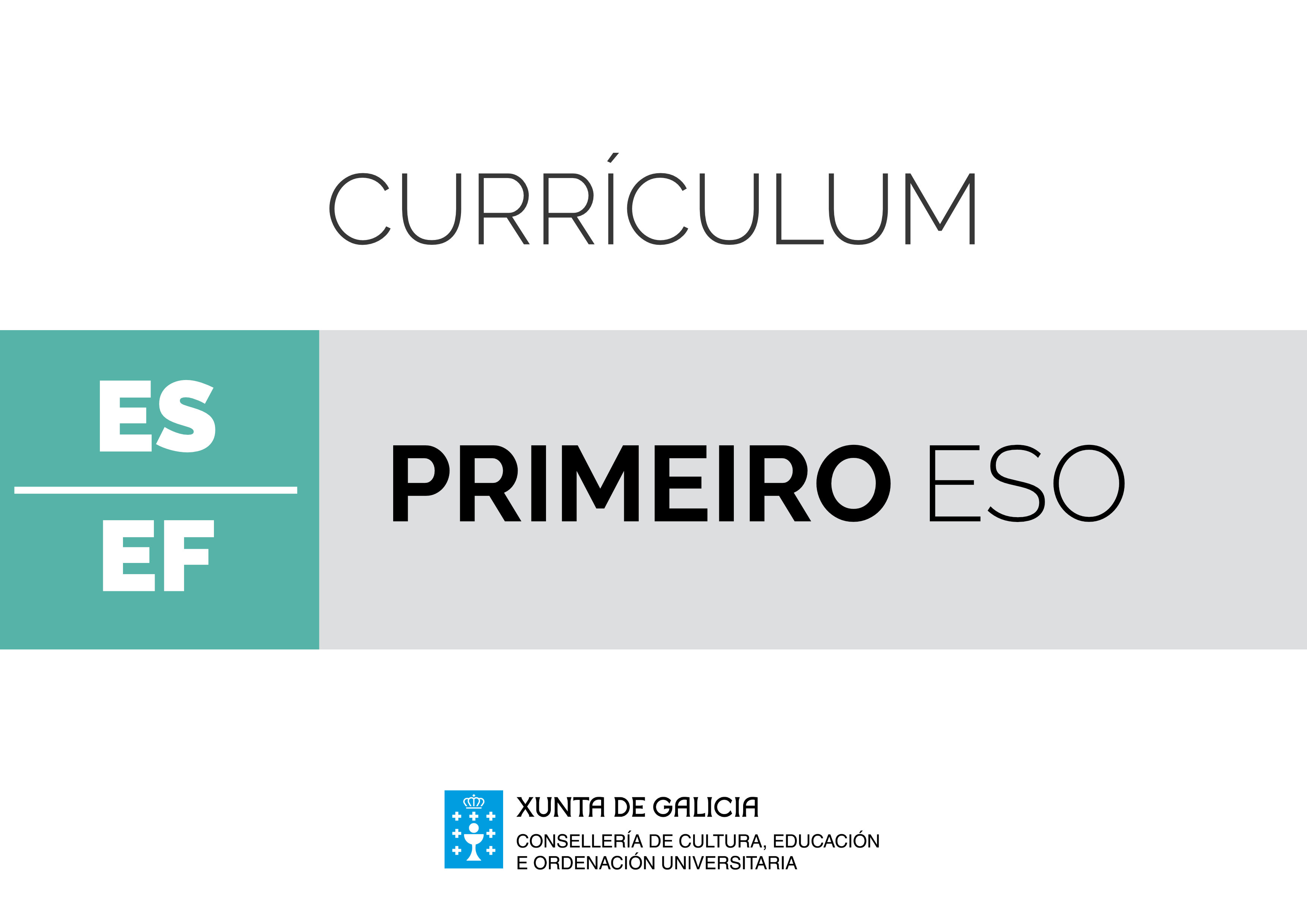 Educación FísicaIntroduciónA materia de Educación Física ten como finalidade principal que os alumnos e as alumnas alcancen a competencia motriz, entendida como un conxunto de coñecementos, procedementos, actitudes e emocións que interveñen nas múltiples interaccións que realiza unha persoa no seu medio e coas demais, que permite que o alumnado supere os problemas motores propostos tanto nas sesión de Educación Física como na súa vida cotiá; sempre actuando de forma coherente e en concordancia co nivel de desenvolvemento psicomotor, e outorgándolle especial sensibilidade á atención á diversidade nas aulas, utilizando estratexias inclusivas e procurando a integración dos coñecementos, os procedementos, as actitudes e as emocións que se vinculan á conduta motora.A competencia motriz, malia non estar recollida como unha das competencias clave, é fundamental para o desenvolvemento destas, nomeadamente o das competencias sociais e cívicas, de aprender a aprender, de sentido de iniciativa e espírito emprendedor, de conciencia e expresións culturais, da competencia matemática e as competencias básicas en ciencia e tecnoloxía e, en menor medida, da de comunicación lingüística e da competencia dixital. O traballo por competencias integra un coñecemento de base conceptual, outro relativo ás destrezas e, por último, un con grande influencia social e cultural, que implica un conxunto de valores e actitudes.O presente currículo de Educación Física mantén a coherencia e a homoxeneidade coa etapa de educación primaria, nas etapas da ESO e do bacharelato, entendendo a materia como un continuo, tanto nos seus contidos como nas aprendizaxes que debe conseguir o alumnado ao longo de todas as etapas do sistema educativo. Na educación secundaria obrigatoria e no bacharelato o alumnado utilizará o seu potencial motor á vez que desenvolve todas as súas capacidades. Isto implica mobilizar toda unha serie de coñecementos, habilidades motrices, actitudes e valores en relación co corpo, en diversas situacións de ensino e aprendizaxe, nas que a experiencia individual e colectiva permita adaptar a conduta motriz a diferentes ámbitos, conseguindo que o alumnado sexa un suxeito activo, responsable da xestión do seu estilo de vida saudable. Nestas etapas educativas, a Educación Física debe permitir incrementar e mellorar o seu compromiso motor, sempre adecuado ás súas posibilidades, e desenvolver as habilidades motrices específicas con complexidade crecente á medida que se progresa nos sucesivos cursos. As propias actividades axudarán, ademais, a desenvolver a relación coas demais persoas, o respecto, a atención especial á igualdade de xénero, entendendo as diferenzas relativas ás capacidades psicofísicas entre as rapazas e os rapaces, os condicionantes dos estereotipos sociais, a colaboración, o traballo en equipo, o xogo limpo, a resolución de conflitos, o recoñecemento do esforzo para lograr metas, a aceptación de regras establecidas e o desenvolvemento da iniciativa individual.Educación Física, tanto na etapa de ESO coma no bacharelato, terá como fin estratéxico introducir o alumnado cara a práctica de actividades físico-deportivas e artístico-expresivas, nas que poida manter un papel de practicante activo ao longo da súa vida, tendo en conta as novas formas de prácticas motrices que xorden na sociedade actual, moitas delas vinculadas ao contorno próximo do alumnado pola motivación intrínseca que representan.Cómpre salientar os xogos e os deportes tradicionais galegos, que, xunto coas danzas e os bailes propios de Galicia, supoñen un elemento importante de transmisión do noso patrimonio artístico e cultural, ademais de fomentar as relacións interxeracionais.As propostas didácticas deben incorporar a reflexión e a análise dos procesos de ensino e aprendizaxe, co fin de facilitar estratexias de transferencia dos coñecementos a outras situacións.Para facilitar a concreción curricular de Educación Física establécense dez criterios de avaliación para o primeiro ciclo da ESO, que abrangue os tres primeiros cursos, doce para o cuarto curso da ESO e nove para o primeiro curso de bacharelato, criterios que establecen os resultados que se deben conseguir por medio dos estándares de aprendizaxe. Estes permitirán definir os resultados das aprendizaxes e concretarán, mediante accións, o que o alumnado debe saber e saber facer na materia de Educación Física. Estes estándares están graduados e secuenciados ao longo de todas as etapas e, unha vez finalizadas estas, todos eles deberán estar alcanzados e consolidados.Os contidos preséntanse distribuídos en catro grandes bloques: Bloque 1. Contidos comúns. Bloque 2. Actividades físicas artístico-expresivas. Bloque 3. Actividade física e saúde.Bloque 4. Os xogos e as actividades deportivas.Esta distribución non determina métodos concretos; unicamente responde a unha forma de organizar os contidos dun xeito enlazado atendendo á configuración cíclica do ensino da materia, construíndo uns coñecementos sobre os outros, como unha estrutura de relacións observables, de maneira que se facilite a súa comprensión e aplicación en contextos cada vez máis enriquecedores e complexos. Tampouco implica unha organización pechada, xa que permite organizar os contidos de diferentes formas, adoptando a metodoloxía máis adecuada ás características tanto do grupo de alumnos e alumnas como dos propios contidos.Os contidos do bloque común, pola súa natureza transversal, traballaranse ao longo do curso de xeito integrado cos contidos do resto dos bloques, dado que trata aspectos como a construción das fases dunha sesión, o aseo persoal, a participación nas actividades físicas independentemente do propio nivel de execución, a resolución de conflitos mediante o diálogo e a aceptación das regras establecidas, as posibilidades que presentan as actividades físico-deportivas como formas de lecer activo e de utilización responsable do contorno, o control de riscos, o desenvolvemento da iniciativa individual e de hábitos de esforzo, as actitudes, a confianza, o uso adecuado dos materiais e dos espazos, e a integración das tecnoloxías da información e da comunicación. O bloque segundo trata os contidos que teñen que ver coa interpretación e a execución de accións motrices, utilizando técnicas de expresión corporal, baile e outros recursos artísticos.O terceiro bloque inclúe todos os aspectos relacionados coa saúde que se poden abordar desde a práctica da actividade física, segundo as recomendacións de diversos organismos de ámbito internacional, estatal e autonómico.No bloque dos xogos e as actividades deportivas tamén están incluídos todos os tipos de actividades físico-deportivas desenvolvidas no medio natural.Os contidos asociados aos criterios de avaliación de cada bloque en cada curso serán concretados nas programacións didácticas, de xeito que cada centro docente poida determinalos en función das instalacións e dos recursos materiais dos que dispón, ademais das características do contorno onde se localiza. Estes contidos serán diferentes nos primeiros cursos, para que o alumnado poida iniciarse nunha grande variedade de actividades físico-deportivas e artístico-expresivas. Nos últimos cursos estes contidos poderán ser perfeccionados sobre a base das aprendizaxes anteriores.Como consecuencia de todo o anterior, establécese unha serie de orientacións metodolóxicas para a materia que favorecerán un enfoque competencial, así como a consecución, a consolidación e a integración dos estándares por parte do alumnado:Educación Física nestas etapas terá un carácter eminentemente práctico e vivencial.A asimilación das aprendizaxes e a adaptación ao traballo do alumnado en Educación Física aconsella a distribución das dúas sesións semanais en diferentes días. A selección dos contidos e das metodoloxías activas e contextualizadas debe asegurar o desenvolvemento das competencias clave ao longo destas etapas.O uso de estruturas de aprendizaxe cooperativa posibilitarán a resolución conxunta das tarefas e dos problemas, e potenciarán a inclusión do alumnado.O profesorado deseñará diferentes tipos de tarefas e secuencias adaptadas aos niveis, ás formas e aos ritmos de aprendizaxe dos alumnos e das alumnas, co obxecto de atender á diversidade na aula e personalizar os procesos de construción das aprendizaxes. Débese potenciar o uso dunha variedade de materiais e recursos o máis ampla posible, considerando especialmente a integración das tecnoloxías da información e da comunicación desenvolvidas nos últimos tempos en diferentes ámbitos da Educación Física.Favoreceranse metodoloxías que teñan a súa base na descuberta guiada, a resolución de problemas, o traballo por retos e proxectos, e a cooperación, tendo presente o desenvolvemento da creatividade do alumnado.Deberá procurarse a implicación das familias como un factor clave para facer dos alumnos e das alumnas auténticos suxeitos activos dunha xestión cada vez máis autónoma e comprometida da súa saúde, mediante a adquisición de hábitos de vida saudables.Finalmente, é necesaria unha axeitada coordinación entre o equipo docente sobre as estratexias metodolóxicas e didácticas que se utilicen co alumnado. Os departamentos didácticos, logo dunha reflexión, deben formular con criterios consensuados unha estratexia metodolóxica común para desenvolver ao longo do proceso de ensino e aprendizaxe do alumnado, considerando, ademais, que a promoción da práctica diaria de deporte e o exercicio físico por parte dos alumnos e das alumnas durante a xornada escolar debe formar parte do seu desenvolvemento integral.Educación Física. 1º de ESOEducación Física. 1º de ESOEducación Física. 1º de ESOObxectivosContidosCriterios de avaliaciónEstándares de aprendizaxeCompetencias claveBloque 1. Contidos comúns en Educación FísicaBloque 1. Contidos comúns en Educación FísicaBloque 1. Contidos comúns en Educación Físicab mgB1.1. Fases de activación e recuperación, e o seu significado como hábito saudable na práctica da actividade física.B1.2. Execución de xogos e exercicios apropiados para cada parte da sesión.B1.3. Atención ao aseo persoal e ao uso adecuado da indumentaria.B1.1. Recoñece e aplica actividades propias de cada fase da sesión de actividade física, tendo en conta ademais as recomendacións de aseo persoal necesarias para esta.EFB1.1.1. Recoñece de xeito básico a estrutura dunha sesión de actividade física coa intensidade dos esforzos realizados.CSC CMCCTb mgB1.1. Fases de activación e recuperación, e o seu significado como hábito saudable na práctica da actividade física.B1.2. Execución de xogos e exercicios apropiados para cada parte da sesión.B1.3. Atención ao aseo persoal e ao uso adecuado da indumentaria.B1.1. Recoñece e aplica actividades propias de cada fase da sesión de actividade física, tendo en conta ademais as recomendacións de aseo persoal necesarias para esta.EFB1.1.2. Prepara e realiza quecementos e fases finais da sesión de acordo cos contidos que se vaian realizar, seguindo as orientacións dadas.CSCCAAb mgB1.1. Fases de activación e recuperación, e o seu significado como hábito saudable na práctica da actividade física.B1.2. Execución de xogos e exercicios apropiados para cada parte da sesión.B1.3. Atención ao aseo persoal e ao uso adecuado da indumentaria.B1.1. Recoñece e aplica actividades propias de cada fase da sesión de actividade física, tendo en conta ademais as recomendacións de aseo persoal necesarias para esta.EFB1.1.3. Respecta os hábitos de aseo persoal en relación á saúde e a actividade física.CSCmnabcdlgB1.4. Respecto e aceptación das regras das actividades, os xogos e os deportes practicados.B1.5. Papeis e estereotipos nas actividades físico-deportivas e artístico-expresivas, como fenómeno social e cultural.B1.6. Aceptación do propio nivel de execución e o das demais persoas, e disposición positiva cara á súa mellora.B1.2. Recoñecer as posibilidades das actividades físico-deportivas e artístico-expresivas como formas de inclusión social, e a participación doutras persoas independentemente das súas características, colaborando con elas e aceptando as súas achegas.EFB1.2.1. Amosa tolerancia e deportividade tanto no papel de participante como no de espectador/a.CSCmnabcdlgB1.4. Respecto e aceptación das regras das actividades, os xogos e os deportes practicados.B1.5. Papeis e estereotipos nas actividades físico-deportivas e artístico-expresivas, como fenómeno social e cultural.B1.6. Aceptación do propio nivel de execución e o das demais persoas, e disposición positiva cara á súa mellora.B1.2. Recoñecer as posibilidades das actividades físico-deportivas e artístico-expresivas como formas de inclusión social, e a participación doutras persoas independentemente das súas características, colaborando con elas e aceptando as súas achegas.EFB1.2.2. Colabora nas actividades grupais, respectando as achegas das demais persoas e as normas establecidas, e asumindo as súas responsabilidades para a consecución dos obxectivos. CSCmnabcdlgB1.4. Respecto e aceptación das regras das actividades, os xogos e os deportes practicados.B1.5. Papeis e estereotipos nas actividades físico-deportivas e artístico-expresivas, como fenómeno social e cultural.B1.6. Aceptación do propio nivel de execución e o das demais persoas, e disposición positiva cara á súa mellora.B1.2. Recoñecer as posibilidades das actividades físico-deportivas e artístico-expresivas como formas de inclusión social, e a participación doutras persoas independentemente das súas características, colaborando con elas e aceptando as súas achegas.EFB1.2.3. Respecta as demais persoas dentro do labor de equipo, con independencia do seu nivel de destreza.CSCmacdglñB1.7. Posibilidades do contorno próximo como lugar de práctica de actividades físico deportivas e recreativas.B1.8. Aceptación e respecto das normas para a conservación do medio urbano e natural.B1.9. Actividade física como elemento base dos estilos de vida saudable.B1.10. Estereotipos corporais na sociedade actual e a súa relación coa saúde.B1.3. Recoñecer as posibilidades que ofrecen as actividades físico-deportivas como formas de lecer activo e de utilización responsable do contorno próximo.EFB1.3.1. Coñece e identifica as posibilidades que ofrece o seu contorno próximo para a realización de actividades físico-deportivas.CSCmacdglñB1.7. Posibilidades do contorno próximo como lugar de práctica de actividades físico deportivas e recreativas.B1.8. Aceptación e respecto das normas para a conservación do medio urbano e natural.B1.9. Actividade física como elemento base dos estilos de vida saudable.B1.10. Estereotipos corporais na sociedade actual e a súa relación coa saúde.B1.3. Recoñecer as posibilidades que ofrecen as actividades físico-deportivas como formas de lecer activo e de utilización responsable do contorno próximo.EFB1.3.2. Respecta o seu controno e a valora como un lugar común para a realización de actividades físico-deportivas.CSCmacdglñB1.7. Posibilidades do contorno próximo como lugar de práctica de actividades físico deportivas e recreativas.B1.8. Aceptación e respecto das normas para a conservación do medio urbano e natural.B1.9. Actividade física como elemento base dos estilos de vida saudable.B1.10. Estereotipos corporais na sociedade actual e a súa relación coa saúde.B1.3. Recoñecer as posibilidades que ofrecen as actividades físico-deportivas como formas de lecer activo e de utilización responsable do contorno próximo.EFB1.3.3. Analiza criticamente as actitudes e os estilos de vida relacionados co tratamento do corpo, as actividades de lecer, a actividade física e o deporte no contexto social actual.CSCmngB1.11. Prevención de riscos nas actividades físico-deportivas e artístico-expresivasB1.12. Protocolo básico de actuación (PAS) nos primeiros auxilios.B1.13. Emprego responsable do material e do equipamento deportivo.B1.4. Controlar as dificultades e os riscos durante a súa participación en actividades físico-deportivas e artístico-expresiva, adoptando medidas preventivas e de seguridade no seu desenvolvemento.EFB1.4.1. Identifica as características das actividades físico-deportivas e artístico-expresivas propostas que poidan supor un elemento de risco relevante para si mesmo/a ou para as demais persoas.CSCCSIEEmngB1.11. Prevención de riscos nas actividades físico-deportivas e artístico-expresivasB1.12. Protocolo básico de actuación (PAS) nos primeiros auxilios.B1.13. Emprego responsable do material e do equipamento deportivo.B1.4. Controlar as dificultades e os riscos durante a súa participación en actividades físico-deportivas e artístico-expresiva, adoptando medidas preventivas e de seguridade no seu desenvolvemento.EFB1.4.2. Describe e pon en práctica os protocolos para activar os servizos de emerxencia e de protección no seu contorno.CSIEEhigebmñoB1.14. Tecnoloxías da información e da comunicación para procurar e seleccionar información relacionada coa actividade física e a saúdeB1.5. Utilizar as tecnoloxías da información e da comunicación no proceso de aprendizaxe, para procurar, analizar e seleccionar información salientable, elaborando documentos propios, e facendo exposicións e argumentacións destes adecuados á súa idade.EFB1.5.1. Utiliza as tecnoloxías da información e da comunicación para elaborar documentos dixitais propios adecuados á súa idade (texto, presentación, imaxe, vídeo, son, etc.), como resultado do proceso de procura, análise e selección de información salientable.CDCCLhigebmñoB1.14. Tecnoloxías da información e da comunicación para procurar e seleccionar información relacionada coa actividade física e a saúdeB1.5. Utilizar as tecnoloxías da información e da comunicación no proceso de aprendizaxe, para procurar, analizar e seleccionar información salientable, elaborando documentos propios, e facendo exposicións e argumentacións destes adecuados á súa idade.EFB1.5.2. Expón e defende traballos sinxelos sobre temas vixentes no contexto social, relacionados coa actividade física ou a corporalidade, utilizando recursos tecnolóxicos.CDCCLBloque 2. Actividades físicas artístico-expresivasBloque 2. Actividades físicas artístico-expresivasBloque 2. Actividades físicas artístico-expresivasnmbgldñB2.1. Experimentación de actividades artístico-expresivas utilizando técnicas básicas de expresión corporal, combinando espazo, tempo e intensidade.B2.2. Realización de bailes e danzas sinxelas de carácter recreativo e popular.B2.1. Interpretar e reproducir accións motoras con finalidades artístico-expresivas, utilizando técnicas sinxelas de expresión corporal.EFB2.1.1. Utiliza técnicas corporais básicas, combinando espazo, tempo e intensidade.CCECnmbgldñB2.1. Experimentación de actividades artístico-expresivas utilizando técnicas básicas de expresión corporal, combinando espazo, tempo e intensidade.B2.2. Realización de bailes e danzas sinxelas de carácter recreativo e popular.B2.1. Interpretar e reproducir accións motoras con finalidades artístico-expresivas, utilizando técnicas sinxelas de expresión corporal.EFB2.1.2. Pon en práctica unha secuencia de movementos corporais axustados a un ritmo.CCECnmbgldñB2.1. Experimentación de actividades artístico-expresivas utilizando técnicas básicas de expresión corporal, combinando espazo, tempo e intensidade.B2.2. Realización de bailes e danzas sinxelas de carácter recreativo e popular.B2.1. Interpretar e reproducir accións motoras con finalidades artístico-expresivas, utilizando técnicas sinxelas de expresión corporal.EFB2.1.3. Colabora na realización de bailes e danzas.CCECBloque 3. Actividade física e saúdeBloque 3. Actividade física e saúdeBloque 3. Actividade física e saúdemfbgB3.1. Condición física. Desenvolvemento das capacidades físicas básicas incidindo principalmente nas relacionadas coa saúde.B3.2. Introdución aos principios sobre unha alimentación saudable.B3.3. Identificación da frecuencia cardíaca de traballo.B3.1. Recoñecer e aplicar os principios de alimentación e da actividade física saudable, e recoñecer os mecanismos básicos de control da intensidade da actividade física para a mellora da súa saúde.EFB3.1.1. Distingue de xeito básico o impacto que pode ter a alimentación nun estilo de vida saudable.CMCCTmfbgB3.1. Condición física. Desenvolvemento das capacidades físicas básicas incidindo principalmente nas relacionadas coa saúde.B3.2. Introdución aos principios sobre unha alimentación saudable.B3.3. Identificación da frecuencia cardíaca de traballo.B3.1. Recoñecer e aplicar os principios de alimentación e da actividade física saudable, e recoñecer os mecanismos básicos de control da intensidade da actividade física para a mellora da súa saúde.EFB3.1.2. Adapta a intensidade do esforzo controlando a frecuencia cardíaca correspondente ás marxes de mellora da condición física.CMCCT CAAmfbgB3.1. Condición física. Desenvolvemento das capacidades físicas básicas incidindo principalmente nas relacionadas coa saúde.B3.2. Introdución aos principios sobre unha alimentación saudable.B3.3. Identificación da frecuencia cardíaca de traballo.B3.1. Recoñecer e aplicar os principios de alimentación e da actividade física saudable, e recoñecer os mecanismos básicos de control da intensidade da actividade física para a mellora da súa saúde.EFB3.1.3. Identifica de xeito básico as características que deben ter as actividades físicas para ser consideradas saudables, e lévaas á práctica.CMCCTmgfbB3.4. Métodos básicos para o desenvolvemento das capacidades físicas desde un enfoque saudable.B3.5. Avaliación da condición física saudable e realización de actividades para a mellora desta.B3.6. Principios de ergonomía e hixiene postural e a súa aplicación na práctica de actividades físicas e na vida cotiá..B3.2. Desenvolver as capacidades físicas básicas máis salientables desde a perspectiva da súa saúde de acordo coas posibilidades persoais e dentro das marxes da saúde, amosando unha actitude de autoexixencia no seu esforzo.EFB3.2.1. Inicíase na participación activa das actividades para a mellora das capacidades físicas básicas desde un enfoque saudable, utilizando os métodos básicos para o seu desenvolvemento.CAAmgfbB3.4. Métodos básicos para o desenvolvemento das capacidades físicas desde un enfoque saudable.B3.5. Avaliación da condición física saudable e realización de actividades para a mellora desta.B3.6. Principios de ergonomía e hixiene postural e a súa aplicación na práctica de actividades físicas e na vida cotiá..B3.2. Desenvolver as capacidades físicas básicas máis salientables desde a perspectiva da súa saúde de acordo coas posibilidades persoais e dentro das marxes da saúde, amosando unha actitude de autoexixencia no seu esforzo.EFB3.2.2. Alcanza niveis de condición física saudable acordes ao seu momento de desenvolvemento motor e ás súas posibilidades.CAAmgfbB3.4. Métodos básicos para o desenvolvemento das capacidades físicas desde un enfoque saudable.B3.5. Avaliación da condición física saudable e realización de actividades para a mellora desta.B3.6. Principios de ergonomía e hixiene postural e a súa aplicación na práctica de actividades físicas e na vida cotiá..B3.2. Desenvolver as capacidades físicas básicas máis salientables desde a perspectiva da súa saúde de acordo coas posibilidades persoais e dentro das marxes da saúde, amosando unha actitude de autoexixencia no seu esforzo.EFB3.2.3. Aplica os fundamentos de hixiene postural na práctica das actividades físicas como medio de prevención de lesións.CMCCTCSIEEBloque 4. Os xogos e as actividades deportivasBloque 4. Os xogos e as actividades deportivasBloque 4. Os xogos e as actividades deportivasabgmB4.1. Execución de habilidades motrices vinculadas ás accións deportivas, respectando os regulamentos específicos.B4.2. Práctica de actividades e xogos para a aprendizaxe dos deportes individuais.B4.3. Adquisición de técnicas básicas de progresión e orientación no medio natural, e a súa aplicación en diferentes ámbitos.B4.1. Resolver situacións motoras individuais sinxelas aplicando os fundamentos técnicos e as habilidades específicas, das actividades físico-deportivas adaptadas propostas.EFB4.1.1. Aplica os aspectos básicos das técnicas e das habilidades específicas adaptadas máis sinxelas, respectando as regras e as normas establecidas.CAACSIEEabgmB4.1. Execución de habilidades motrices vinculadas ás accións deportivas, respectando os regulamentos específicos.B4.2. Práctica de actividades e xogos para a aprendizaxe dos deportes individuais.B4.3. Adquisición de técnicas básicas de progresión e orientación no medio natural, e a súa aplicación en diferentes ámbitos.B4.1. Resolver situacións motoras individuais sinxelas aplicando os fundamentos técnicos e as habilidades específicas, das actividades físico-deportivas adaptadas propostas.EFB4.1.2. Describe a forma de realizar os movementos implicados nos modelos técnicos adaptados máis sinxelos.CAACSIEEabgmB4.1. Execución de habilidades motrices vinculadas ás accións deportivas, respectando os regulamentos específicos.B4.2. Práctica de actividades e xogos para a aprendizaxe dos deportes individuais.B4.3. Adquisición de técnicas básicas de progresión e orientación no medio natural, e a súa aplicación en diferentes ámbitos.B4.1. Resolver situacións motoras individuais sinxelas aplicando os fundamentos técnicos e as habilidades específicas, das actividades físico-deportivas adaptadas propostas.EFB4.1.3. Mellora o seu nivel na execución e aplicación das accións técnicas respecto ao seu nivel de partida, amosando actitudes de esforzo e superación, adecuado á súa idade.CAACSIEEabgmB4.1. Execución de habilidades motrices vinculadas ás accións deportivas, respectando os regulamentos específicos.B4.2. Práctica de actividades e xogos para a aprendizaxe dos deportes individuais.B4.3. Adquisición de técnicas básicas de progresión e orientación no medio natural, e a súa aplicación en diferentes ámbitos.B4.1. Resolver situacións motoras individuais sinxelas aplicando os fundamentos técnicos e as habilidades específicas, das actividades físico-deportivas adaptadas propostas.EFB4.1.4. Explica e pon en práctica técnicas básicas de progresión en contornos non estables e técnicas básicas de orientación.CAACSIEEabdgmB4.4. Execución de habilidades motrices técnico-tácticas sinxelas vinculadas aos deportes colectivos, respectando os regulamentos específicos.B4.5. Práctica de actividades e xogos para a aprendizaxe dos deportes colectivos.B4.2. Resolver situacións motoras sinxelas de oposición, colaboración ou colaboración-oposición facilitada, utilizando as estratexias máis axeitadas en función dos estímulos relevantes.EFB4.2.1. Adapta os fundamentos técnicos e tácticos básicos para obter vantaxe na práctica das actividades físico-deportivas de oposición ou de colaboración-oposición facilitadas, respectando o regulamento.CAA CSIEEabdgmB4.4. Execución de habilidades motrices técnico-tácticas sinxelas vinculadas aos deportes colectivos, respectando os regulamentos específicos.B4.5. Práctica de actividades e xogos para a aprendizaxe dos deportes colectivos.B4.2. Resolver situacións motoras sinxelas de oposición, colaboración ou colaboración-oposición facilitada, utilizando as estratexias máis axeitadas en función dos estímulos relevantes.EFB4.2.2. Pon en práctica aspectos de organización de ataque e de defensa nas actividades físico-deportivas de oposición ou de colaboración-oposición facilitadas.CAA CSIEEabdgmB4.4. Execución de habilidades motrices técnico-tácticas sinxelas vinculadas aos deportes colectivos, respectando os regulamentos específicos.B4.5. Práctica de actividades e xogos para a aprendizaxe dos deportes colectivos.B4.2. Resolver situacións motoras sinxelas de oposición, colaboración ou colaboración-oposición facilitada, utilizando as estratexias máis axeitadas en función dos estímulos relevantes.EFB4.2.3. Discrimina os estímulos que cómpre ter en conta na toma de decisións nas situacións facilitadas de colaboración, oposición e colaboración-oposición, para obter vantaxe ou cumprir o obxectivo da acción.CAACSIEE